Всероссийский конкурс-премия развития уличного современного спорта и творчества «КАРДО»Всероссийская конкурс-премия развития уличного современного спорта и творчества «КАРДО» в 2018 году состоялась впервые в мире, на территории Ставропольского края, города Ставрополя, на базе Дворца Культуры и Спорта. Площадка собрала лучших из лучших со всей страны, общественников и деятелей, спортсменов, творческих лидеров и многих других. Важно понимать, что данный проект является полностью инновационным и подобного ранее не проводилось. Год за годом набирают популярность и аудиторию среди молодежи современные уличные, неолимпийские спортивные и творческие дисциплины, среди которых: воркаут, паркур, фриран, трикинг, брейкинг, стрит-арт, стрит-дэнс, стритбол, слэклайн и другие. А также уличное видео и фото съемка, современный формат шоу программ. Сегодня становится необходимо системно развивать лидеров и сообщества, чтобы они регистрировались в некоммерческие организации и занимались развитием молодежного третьего сектора.Всероссийский конкурс-премия развития уличного современного спорта и творчества «КАРДО» в 2017 году представлял следующие номинации: ГЕОГРАФИЯ ПРОЕКТА 1326 ЗАЯВОК, 137 ГОРОДОВ ИЗ 85 СУБЪЕКТОВ РОССИИ
6 ПОБЕДИТЕЛЕЙМЕДИА ОХВАТ: СМИ: 405 ПУБЛИКАЦИЙ, ОХВАТ АУДИТОРИИ 2.7 МИЛЛИОНА ЧЕЛОВЕК 
СОЦ. СЕТИ: УНИК. ПОЛЬЗОВАТЕЛИ – 31798 ЧЕЛ, ОХВАТ – 282227 ЧЕЛОВЕКДля успешного развития проекта необходима полноценная поддержка Правительства Ставропольского края. Для конкретизации запроса составлена таблица, в которой перечислены основный пункты. Президент Российской Федерации – Владимир Владимирович Путин:«Абсолютно убежден, что одна из главных наших задач и в масштабах государства — это возрождение массового спорта и культуры. Думаю, что это задача номер один». «КАРДО» 2018-2019 гг.Всероссийская конкурс-премия современного уличного искусства и спорта «КАРДО» будет реализовываться в период 1.11.2018-31.05.2019 года. Основная цель проекта: Выявление лидеров и объединение современного общественного движения, по средствам проведения Всероссийской конкурс-премии «КАРДО» направленной на поддержку наиболее ярких представителей современных творческих и спортивных культур, которые ежедневно занимаются популяризацией культуры, творчества и здорового образа жизни (скейтбординг, воркаут, паркур, фриран, трикинг, брейкинг, стрит-арт, стрит-дэнс, стритбол, слэклайн, BMX, скут и другие.) среди детей, молодежи, взрослого работающего населения.Вторая премия предполагает добавление и введение новой номинации – трикер года. Направление трикинг, крайне популярно в регионах Сибири и в субъектах СЗФО, однако за пределами России дисциплина «Трикинг» имеет невероятную аудиторию. Всероссийская конкурс-премия современного уличного искусства  и спорта «КАРДО» будет представлена по 7 номинациям: общественник года, танцор года, воркаутер года, медиамейкер года, предприниматель года, трейсер года и новая номинация трикер года. Каждая номинация – отдельная площадка на финале конкурса-премии, где проходят фестивали, соревнования, пресс-конференции, мастер-классы и баттлы.Всероссийский конкурс-премия развития уличного современного спорта и творчества «КАРДО» в 2018 году представлял следующие номинации: Площадка соберет лучших из лучших со всей страны, общественников и деятелей, спортсменов, творческих лидеров и многих других. Важно понимать, что данный проект является полностью инновационным и подобного ранее не проводилось. Проект имеет поддержку на разных уровнях начиная от сообщества представителей современной уличной культуры и массового уличного спорта; бизнес компании, которым импонирует идеология проекта и видят перспективы; федеральные органы власти (ФАДН и Росмолодежь); Губернатор Ставропольского края; город Ставрополь. Финал премии «КАРДО» состоится в Ставрополе (Ставропольский край) 12-14 апреля 2019 года. 12 апреля 2019 года 
Всероссийский образовательный форум современного уличного творчества и спорта «КАРДО» 13 апреля 2019 года
Всероссийский чемпионат (фестиваль) сильнейших атлетов уличного спорта «КАРДО» 14 апреля 2019 года
Всероссийский конкурс-премия развития уличного современного спорта и творчества «КАРДО» При поддержке 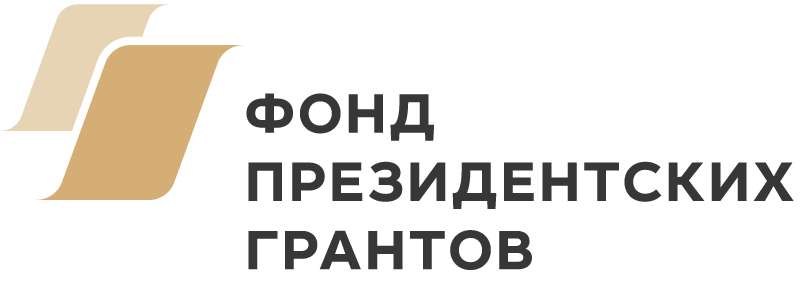 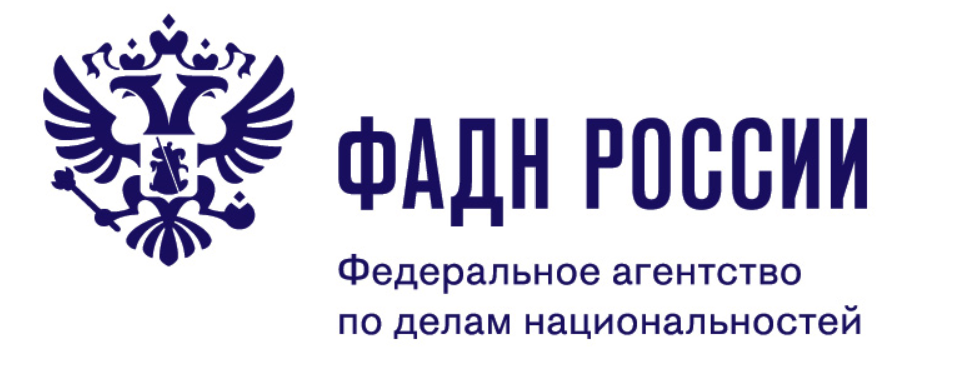 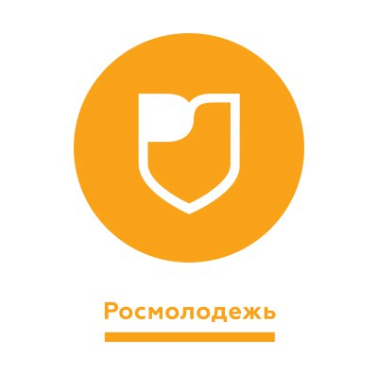 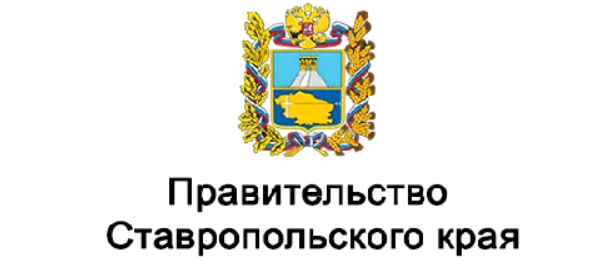 Медиа развитие проекта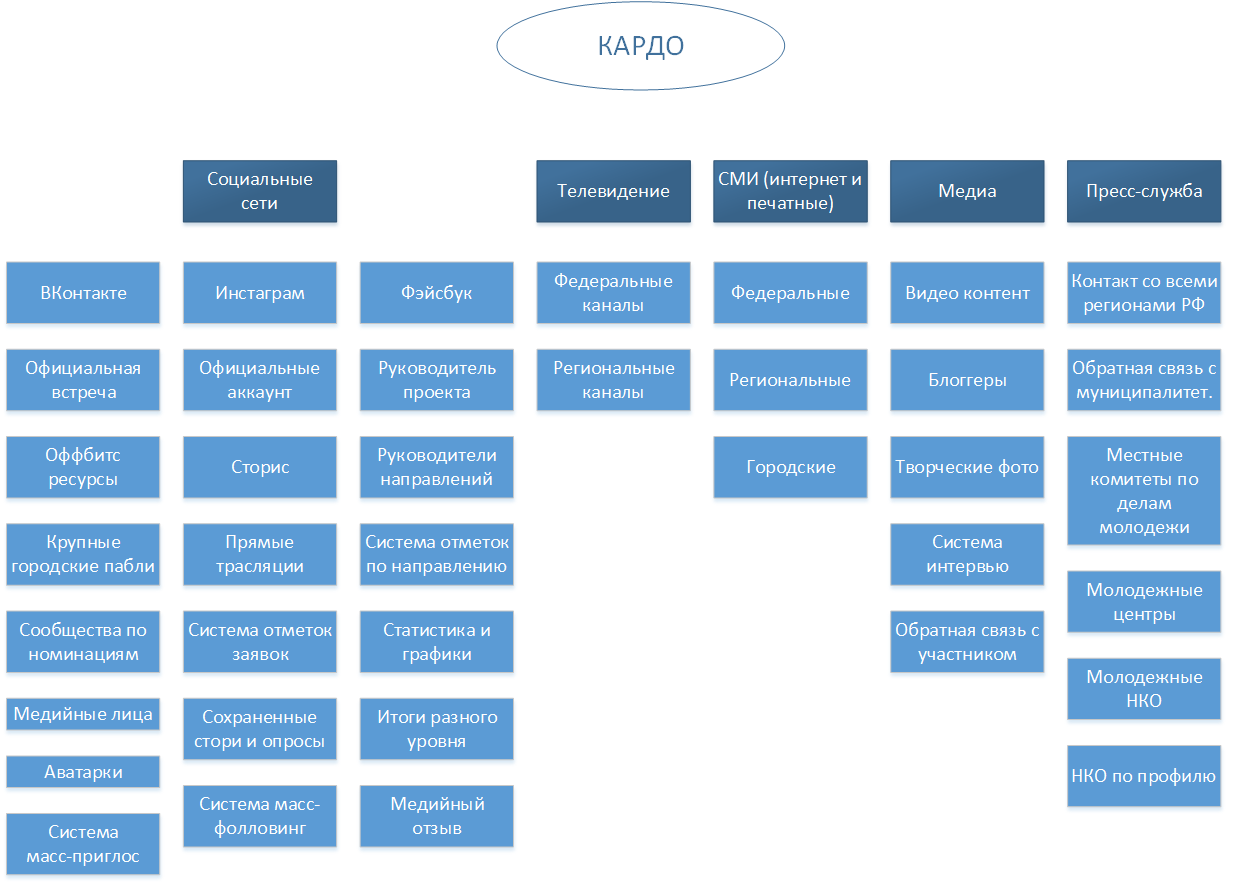 Танцор годаВоркаутер годаТрейсер годаОщественник годаПредприниматель годаМедиамейкер годаТанцор годаВоркаутер годаТрейсер годаОщественник годаПредприниматель годаМедиамейкер года-----------------------------------Триккер года-----------------------------------